МОНОПОРОДНАЯ ВЫСТАВКА РАНГА КЧК – КАНДИДАТ В ЧЕМПИОНЫ КЛУБА / КЧП – КАНДИДАТ В ПОБЕДИТЕЛИ ПОРОДЫМонопородная выставка ЗАПАДНО-СИБИРСКИХ ЛАЕККАТАЛОГ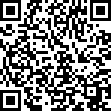 19.06.2021 г. Санкт-Петербург, п. ШушарыМОНОПОРОДНАЯ ВЫСТАВКА РАНГА КЧК – КАНДИДАТ В ЧЕМПИОНЫ КЛУБА / КЧП – КАНДИДАТ В ПОБЕДИТЕЛИ ПОРОДЫ19.06.2021МЕСТО ПРОВЕДЕНИЯ:Площадка на Московском шоссеРоссия / Russia, Санкт-Петербург г., Шушары п., Московское ш., дом 231 корп.2АОРГАНИЗАТОР:СПб ООЛЖ Фауна192029, Россия / Russia, Санкт-Петербург Город, Обуховской Обороны Проспект, дом 105faunaspb@bk.ru+7 9112150660, +7 911 9736691Мы выражаем благодарность судьям за согласие на проведение экспертизыСУДЬИ:Soroko, Aleksandr / Александр Николаевич Сороко (Белоруссия / Belarus, Витебск) ПРЕДСЕДАТЕЛЬ ОРГКОМИТЕТА:Гринько Екатерина ГеннадьевнаРИНГОВАЯ БРИГАДА:СТАЖЁРЫ:Монопородная выставка ЗАПАДНО-СИБИРСКИХ ЛАЕКРасписание / Schedule19.06.2021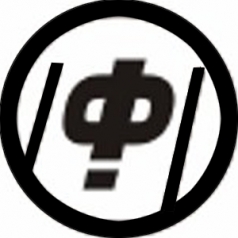 FEDERATION CYNOLOGIQUE INTERNATIONALE (FCI) | РКФ | РФЛССПб ООЛЖ Фауна (Санкт-Петербургская общественная организация любителей животных Фауна)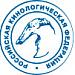 РИНГ 2 / RING 2РИНГ 2 / RING 2Soroko, Aleksandr / Александр Николаевич СорокоSoroko, Aleksandr / Александр Николаевич Сороко    13:30Западно-сибирская лайка / West siberian laika (5) (Россия / Russia)Породы по группам FCIПороды по группам FCIПороды по группам FCI№ породыПородаСудьяНомера по каталогуКол-во участников5 Группа FCI. Шпицы и примитивные типы собак / Group 5. Spitz and primitive types5 Группа FCI. Шпицы и примитивные типы собак / Group 5. Spitz and primitive types5 Группа FCI. Шпицы и примитивные типы собак / Group 5. Spitz and primitive types306Западно-сибирская лайка / West siberian laikaSoroko, Aleksandr / Александр Николаевич Сороко1-555 ГРУППА FCI. ШПИЦЫ И ПРИМИТИВНЫЕ ТИПЫ СОБАК / GROUP 5. SPITZ AND PRIMITIVE TYPESЗАПАДНО-СИБИРСКАЯ ЛАЙКА / WEST SIBERIAN LAIKA (FCI 306, Россия / Russia) Судья Soroko, Aleksandr / Judge Александр Николаевич Сороко (номера 1-5, количество 5), 19.06.2021, Ринг 2, 13:30ЗАПАДНО-СИБИРСКАЯ ЛАЙКА / WEST SIBERIAN LAIKA (FCI 306, Россия / Russia) Судья Soroko, Aleksandr / Judge Александр Николаевич Сороко (номера 1-5, количество 5), 19.06.2021, Ринг 2, 13:30ЗАПАДНО-СИБИРСКАЯ ЛАЙКА / WEST SIBERIAN LAIKA (FCI 306, Россия / Russia) Судья Soroko, Aleksandr / Judge Александр Николаевич Сороко (номера 1-5, количество 5), 19.06.2021, Ринг 2, 13:30Кобель / MaleКобель / MaleРабочий (с 15 мес) / Working (from 15 month)001ЁРДРКФ 5890677, RRO 777, д.р. 19.12.2019, тёмно-сер., ИРТЫШ x П-ЗЛАТА, зав. Абрамов А.А., вл. Балабан В.А., Россия / Russia, Санкт-Петербург ГородЁРДРКФ 5890677, RRO 777, д.р. 19.12.2019, тёмно-сер., ИРТЫШ x П-ЗЛАТА, зав. Абрамов А.А., вл. Балабан В.А., Россия / Russia, Санкт-Петербург ГородВетеранов (с 8 лет) / Veterans (from 8 year)002ИРТЫШРКФ 3468481, RAY 1888, д.р. 03.11.2012, сер, Б-ТУЗ x ОРЗИ, зав. Соколов А., вл. Балабан В., Россия / Russia, Санкт-Петербург ГородИРТЫШРКФ 3468481, RAY 1888, д.р. 03.11.2012, сер, Б-ТУЗ x ОРЗИ, зав. Соколов А., вл. Балабан В., Россия / Russia, Санкт-Петербург ГородСука / FemaleСука / FemaleОткрытый (с 15 мес) / Open (from 15 month)003ВАЧАРКФ 5662745, RRP 1714, д.р. 24.06.2019, серо-рыжий, ЯКУТ x АЯ, зав. Прочанкин В.В., вл. Балабан В., Россия / Russia, Санкт-Петербург ГородВАЧАРКФ 5662745, RRP 1714, д.р. 24.06.2019, серо-рыжий, ЯКУТ x АЯ, зав. Прочанкин В.В., вл. Балабан В., Россия / Russia, Санкт-Петербург ГородРабочий (с 15 мес) / Working (from 15 month)004PURGARKF 5520732, PEY 2730, д.р. 30.11.2018, grey, SHAMAN x T-PTICA IZ KATARINENBURGA, зав. Darovskikh A R, вл. Balaban V A, Россия / Russia, Санкт-Петербург ГородPURGARKF 5520732, PEY 2730, д.р. 30.11.2018, grey, SHAMAN x T-PTICA IZ KATARINENBURGA, зав. Darovskikh A R, вл. Balaban V A, Россия / Russia, Санкт-Петербург ГородЧемпионов (с 15 мес) / Champions (from 15 month)005CH.RUSTAYBOLAРКФ 5134709, RVB 1437, д.р. 12.01.2018, tawn&white, IRTYSH x KNOPKA, зав. Koshelev K., вл. Koshelev K., Россия / Russia, Ленинградская Область, Кировский Район, КировскCH.RUSTAYBOLAРКФ 5134709, RVB 1437, д.р. 12.01.2018, tawn&white, IRTYSH x KNOPKA, зав. Koshelev K., вл. Koshelev K., Россия / Russia, Ленинградская Область, Кировский Район, Кировск